Предварительный ассортимент плодовых деревьев, кустарников 2024г.Предварительный ассортимент хвойных 2024г.Предварительный ассортимент декоративные деревья, кустарники, лианы, многолетние цветы 2024г.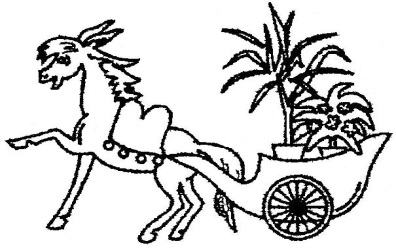 ИП Мейке Надежда ГеоргиевнаТепличное хозяйство «Конёк-Горбунок» Копейское шоссе 40к4   +7 908-828-57-89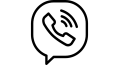 vk.com/th_konekgorbunok  тепличноехозяйство.рфНаименованиеЦенаЯблоня (лето,осень,зима)600-1200Груша (лето,осень,зима)600-1200Абрикос600-1200Вишня450-600Слива450-600Орех Маньчжурский600Ирга500Рябина Красная600Черноплодная рябина450Боярышник350-500Шелковица500Калина250Фундук250Жимолость250Смородина (черная,белая,красная)250-500Малина (красная,желтая,ремонтантная)150-350Барбарис350-700КлубникаЛиана Актинидия350-500Лиана Лимонник350НаименованиеЦенаСосна400-2000Кедр1200Ель250-8000Лиственница350-2000Пихта400Тисс250Туя пирамидальная, шаровидная, стелющаяся350-7000Можжевельник вариегатный, стелющийся350-3500ИП Мейке Надежда ГеоргиевнаТепличное хозяйство «Конёк-Горбунок» Копейское шоссе 40к4   +7 908-828-57-89vk.com/th_konekgorbunok  тепличноехозяйство.рфНаименованиеЦенаДеревьяАкация белая250Тополь250-600Дуб350-800Ива кучерявая, шаровидная, мини, японская250-3500Клён250-800Черёмуха500Ольха500Груша дичёк400Яблоня недзвецкого250Кустарники:Сирень250-3500Кизильник150-350Тамарикс250-350Пузыреплодник250-350Калина Бульданеж250-450Дёрен250-350Лапчатка250-700Гортензия250-700Скумпия250Форзиция250-400Лианы:Жимолость Каприфоль250-400Девичий виноград250-500Княжек махровый белый, малиновый250-350Княжек сиреневый250-350Княжек белый мелкоцветковый250-350Клематис250-350Многолетние цветы:Полный ассортимент, фото и цены будут опубликованы в Апреле 2024Полный ассортимент, фото и цены будут опубликованы в Апреле 2024